NGHỊ QUYẾTBan hành quy định nguyên tắc, tiêu chí, định mức phân bổ vốn ngân sách trung ương và tỷ lệ vốn đối ứng của ngân sách địa phương thực hiện Chương trình mục tiêu quốc gia giảm nghèo bền vững giai đoạn 2021-2025 trên địa bàn tỉnh Nghệ AnHỘI ĐỒNG NHÂN DÂN TỈNH NGHỆ ANKHOÁ XVIII, KỲ HỌP THỨ …Căn cứ Luật Tổ chức chính quyền địa phương ngày 19 tháng 6 năm 2015; Luật sửa đổi, bổ sung môt số điều của Luật Tổ chức Chính phủ và Luật Tổ chức chính quyền địa phương ngày 22 tháng 11 năm 2019;Căn cứ Luật Ngân sách Nhà nước ngày 25 tháng 6 năm 2015;Căn cứ Luật Đầu tư công ngày 13 tháng 6 năm 2019;Căn cứ Quyết định số 02/2022/QĐ-TTg ngày 18 tháng 01 năm 2022 của Thủ tướng Chính phủ quy định nguyên tắc, tiêu chí, định mức phân bổ vốn ngân sách trung ương và tỷ lệ vốn đối ứng của ngân sách địa phương thực hiện Chương trình mục tiêu quốc gia giảm nghèo bền vững giai đoạn 2021-2025;Xét Tờ trình số……/TTr-UBND ngày    tháng 6 năm 2022 của Uỷ ban nhân dân tỉnh; Báo cáo thẩm tra của Ban Văn hoá - Xã hội Hội đồng nhân dân tỉnh; ý kiến thảo luận của đại biểu Hội đồng nhân dân tỉnh tại kỳ họp.QUYẾT NGHỊ:Điều 1: Ban hành kèm theo Nghị quyết này Quy định nguyên tắc, tiêu chí, định mức phân bổ vốn ngân sách trung ương và tỷ lệ vốn đối ứng của ngân sách địa phương thực hiện Chương trình mục tiêu quốc gia giảm nghèo bền vững giai đoạn 2021-2025 trên địa bàn tỉnh Nghệ An.Điều 2: Tổ chức thực hiệnGiao Uỷ ban nhân dân tỉnh tổ chức triển khai thực hiện Nghị quyết này.Giao Thường trực Hội đồng nhân dân tỉnh, các Ban của Hội đồng nhân dân tỉnh, Tổ đại biểu Hội đồng nhân dân tỉnh và các đại biểu Hội đồng nhân dân tỉnh giám sát việc thực hiện Nghị quyết này.Nghị quyết này đã được Hội đồng nhân dân tỉnh Nghệ An khoá XVIII, Kỳ họp thứ    thông qua ngày    tháng 7 năm 2022 và có hiệu lực thi hành kể từ ngày   tháng 7 năm 2022./.QUY ĐỊNHNguyên tắc, tiêu chí, định mức phân bổ vốn ngân sách trung ương và tỷ lệ vốn đối ứng của ngân sách địa phương thực hiện Chương trình mục tiêu quốc gia giảm nghèo bền vững giai đoạn 2021-2025 trên địa bàn tỉnh Nghệ An.(Ban hành kèm theo Nghị quyết số      /2022/NQ-HĐND ngày    tháng   năm 2022 của Hội đồng nhân dân tỉnh Nghệ An)Chương INHỮNG QUY ĐỊNH CHUNGĐiều 1. Phạm vi điều chỉnhQuy định này quy định các nguyên tắc, tiêu chí, định mức phân bổ ngân sách trung ương và tỷ lệ vốn đối ứng của ngân sách địa phương thực hiện Chương trình mục tiêu quốc gia giảm nghèo bền vững giai đoạn 2021-2025 trên địa bàn tỉnh Nghệ An (Sau đây viết tắt là Chương trình)Điều 2. Đối tượng áp dụngỦy ban nhân dân tỉnh, các Sở, ban, ngành có liên quan, Ủy ban nhân dân cấp huyện, cấp xã và các đơn vị sử dụng kinh phí Chương trình.Cơ quan, tổ chức, cá nhân tham gia hoặc có liên quan đến việc lập, thực hiện kế hoạch đầu tư công trung hạn và hàng năm từ nguồn ngân sách nhà nước thuộc Chương trình.Điều 3. Nguyên tắc phân bổ vốnViệc phân bổ vốn đầu tư phát triển và kinh phí sự nghiệp từ nguồn ngân sách nhà nước thuộc Chương trình phải tuân thủ các quy định của pháp luật về Luật đầu tư công, Luật ngân sách nhà nước và các văn bản pháp luật có liên quan.Bảo đảm công khai, minh bạch, quản lý tập trung, thống nhất về mục tiêu, cơ chế, chính sách; thực hiện phân cấp trong quản lý đầu tư theo quy định của pháp luật, tạo quyền chủ động cho các sở, ban, ngành và các cấp chính quyền địa phương.Việc phân bổ vốn đầu tư phát triển và kinh phí sự nghiệp từ nguồn ngân sách nhà nước thuộc Chương trình nhằm thực hiện các mục tiêu, nhiệm vụ của Chương trình; đầu tư có trọng tâm, trọng điểm và bền vững, trọng tâm là các huyện nghèo.Việc phân bổ cụ thể ngân sách trung ương và tỷ lệ đối ứng của ngân sách địa phương phải phù hợp với tình hình thực tế, khả năng cân đối của ngân sách nhà nước; mục tiêu, nhiệm vụ, dự kiến kết quả thực hiện kế hoạch hàng năm và tỷ lệ giải ngân vốn đầu tư công, kết quả thực hiện kế hoạch đầu tư công năm trước.Không phân bổ vốn của Chương trình để chi cho các hoạt động thuộc nhiệm vụ quản lý nhà nước đã được bố trí đầy đủ từ nguồn vốn chi thường xuyên.Điều 4. Quy định chung về tiêu chí phân bổ vốnQuy mô hộ dân để tính hệ số được xác định xác định căn cứ Quyết định số 87/QĐ-UBND ngày 12/01/2022 của UBND tỉnh Nghệ An phê duyệt kết quả tổng rà soát hộ nghèo, hộ cận nghèo đầu kỳ theo chuẩn nghèo đa chiều giai đoạn 2022-2025;Số hộ nghèo, hộ cận nghèo và tỷ lệ hộ nghèo, hộ cận nghèo để tính hệ số được xác định căn cứ Quyết định số 87/QĐ-UBND ngày 12/01/2022 của UBND tỉnh Nghệ An phê duyệt kết quả tổng rà soát hộ nghèo, hộ cận nghèo đầu kỳ theo chuẩn nghèo đa chiều giai đoạn 2022-2025;Huyện khu vực miền núi, vùng cao, biên giới đất liền; đơn vị hành chính cấp xã của huyện để tính hệ số được xác định căn cứ vào quyết định của cơ quan có thẩm quyền đến ngày 31/12/2020;Huyện nghèo được xác định căn cứ vào Quyết định số 353/QĐ-TTg ngày 15/3/2022 của Thủ tướng Chính phủ phê duyệt danh sách huyện nghèo, xã đặc biệt khó khăn vùng bãi ngang, ven biển và hải đảo giai đoạn 2021-2025;Số cơ sở giáo dục nghề nghiệp công lập trên địa bàn tỉnh do Sở Lao động - Thương binh và Xã hội quản lý tính đến ngày 31/12/2020;Số lượng tuyển sinh năm 2020 của các cơ sở giáo dục nghề nghiệp công lập trên địa bàn tỉnh; số lao động tuyển sinh đào tạo năm trước liền kề và kế hoạch tuyển sinh đào tạo năm phân bổ trên địa bàn huyện do Sở Lao động - Thương binh và Xã hội công bố;Lực lượng lao động từ đủ 15 tuổi trở lên trên địa bàn tỉnh căn cứ vào số liệu Tổng điều tra Dân số và nhà ở năm 2019 của Cục Thống kê tỉnh Nghệ An;Tỷ lệ trẻ em suy dinh dưỡng thấp còi được tính theo số liệu của Sở Y tế năm 2020;Trường hợp địa bàn đáp ứng nhiều chỉ số trong cùng một tiêu chí phân bổ vốn thì áp dụng chỉ số có hệ số phân bổ vốn cao nhất.Chương IITIÊU CHÍ, HỆ SỐ, ĐỊNH MỨC VÀ PHƯƠNG PHÁP TÍNH,XÁC ĐỊNH PHÂN BỔ VỐN TỪNG DỰ ÁNĐiều 5. Dự án 1: Hỗ trợ đầu tư phát triển hạ tầng kinh tế - xã hội các huyện nghèoĐối tượng phân bổ: Các huyện Kỳ Sơn, Tương Dương, Quế Phong, Quỳ Châu theo Quyết định số 353/QĐ-TTg ngày 15/3/2022 của Thủ tướng Chính phủ phê duyệt danh sách huyện nghèo, xã đặc biệt khó khăn vùng bãi ngang, ven biển và hải đảo giai đoạn 2021-2025.Tiêu chí và hệ số phân bổ vốn:Phương pháp tính, xác định mức phân bổ vốnVốn hỗ trợ đầu tư phát triển của ngân sách trung ương phân bổ cho từng huyện nghèo được tính theo công thức: Ai = Q.XiTrong đó:Ai là vốn ngân sách trung ương phân bổ cho huyện thứ i.Xi là tổng số các hệ số tiêu chí của huyện thứ i.Q là vốn bình quân cho một huyện được tính theo công thức: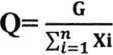 G là tổng số vốn đầu tư phát triển của ngân sách trung ương phân bổ cho tỉnh để thực hiện Dự án 1 (trừ vốn ngân sách trung ương để triển khai Đề án hỗ trợ một số huyện nghèo thoát khỏi tình trạng nghèo, đặc biệt khó khăn). Vốn sự nghiệp duy tu bảo dưỡng: Bằng 10% vốn đầu tư phát triển của ngân sách trung ương theo kế hoạch vốn đầu tư phát triển trung hạn của từng địa phương.Điều 6. Dự án 2: Đa dạng hóa sinh kế phát triển mô hình giảm nghèoĐối tượng phân bổ: tối đa 15% cho Sở Lao động - Thương binh và Xã hội; tối thiểu 85% cho các huyện, thành phố, thị xã trên địa bàn tỉnh Nghệ An.Tiêu chí và hệ số phân bổ vốn Phương pháp tính, xác định phân bổ vốnVốn ngân sách trung ương phân bổ cho từng huyện được tính theo công thức:Ci = Q. Xi .YiTrong đó:Ci là vốn ngân sách trung ương phân bổ cho huyện thứ i.Xi là tổng số các hệ số tiêu chí tổng tỷ lệ hộ nghèo và hộ cận nghèo, tổng số hộ nghèo và hộ cận nghèo của huyện thứ i.Yi là tổng hệ số tiêu chí vùng khó khăn, số đơn vị hành chính cấp xã của huyện thứ i theo công thức: Yi = HNi x 2,5 + ĐVi.HNi là hệ số đối với huyện nghèo.ĐVi là hệ số đơn vị hành chính cấp xã của huyện thứ i.Q là vốn bình quân cho một huyện được tính theo công thức:G là tổng số vốn ngân sách trung ương phân bổ cho tỉnh để thực hiện Dự án 2 của Chương trình.Điều 7. Dự án 3: Hỗ trợ phát triển sản xuất, cải thiện dinh dưỡngTiểu dự án 1: Hỗ trợ phát triển sản xuất nông nghiệpĐối tượng phân bổ: tối đa 2% cho Sở Nông nghiệp và Phát triển nông thôn; tối thiểu 98% cho các huyện, thành phố, thị xã trên địa bàn tỉnh Nghệ An.Tiêu chí và hệ số phân bổ vốn Phương pháp tính, xác định phân bổ vốnVốn ngân sách trung ương phân bổ cho một huyện được tính theo công thức: Đi = Q.Xi.YiTrong đó:Đi là vốn ngân sách trung ương phân bổ cho huyện thứ i.Xi là tổng số các hệ số tiêu chí tổng tỷ lệ hộ nghèo và hộ cận nghèo, tổng số hộ nghèo và hộ cận nghèo của huyện thứ i.Yi là tổng hệ số tiêu chí vùng khó khăn, số đơn vị hành chính cấp xã của huyện thứ i theo công thức: Yi = HNi x 2,5 + ĐVi.HNi là hệ số đối với huyện nghèo.ĐVi là hệ số đơn vị hành chính cấp xã của huyện thứ i.Q là vốn bình quân cho 1 huyện được tính theo công thứcG là tổng số vốn ngân sách trung ương phân bổ cho tỉnh để thực hiện Tiểu dự án 1 thuộc Dự án 3 của Chương trình. Tiểu dự án 2: Cải thiện dinh dưỡngĐối tượng phân bổ: tối đa 10% cho Sở Y tế; tối thiểu 90% cho các huyện, thành phố, thị xã.Tiêu chí và hệ số phân bổ vốnPhương pháp tính, xác định phân bổ vốnVốn ngân sách trung ương phân bổ cho từng huyện được tính theo công thức: Ei = Q.Yi.DDiTrong đó:Ei là vốn ngân sách trung ương phân bổ cho huyện thứ i.DDi là hệ số tỷ lệ suy dinh dưỡng thấp còi trẻ em dưới 5 tuổi của huyện thứ i.Yi là tổng hệ số tiêu chí địa bàn khó khăn, số đơn vị hành chính cấp xã của huyện thứ i theo công thức: Yi = HNi x 3 + ĐVi.HNi là hệ số huyện nghèo.ĐVi là hệ số đơn vị hành chính cấp xã của huyện thứ i.Q là vốn bình quân cho một huyện được tính theo công thức:G là tổng số vốn ngân sách trung ương phân bổ cho tỉnh để thực hiện Tiểu dự án 2 thuộc Dự án 3 của Chương trình.Điều 8. Dự án 4: Phát triển giáo dục nghề nghiệp, việc làm bền vữngTiểu dự án 1: Phát triển giáo dục nghề nghiệp vùng nghèo, vùng khó khănĐối với vốn đầu tư phát triểnĐối tượng phân bổ: Phân bổ 100% vốn đầu tư phát triển ngân sách trung ương của Tiểu dự án để đầu tư cho các trường cao đẳng, trung cấp giáo dục nghề nghiệp công lập có nhu cầu trên địa bàn tỉnh Nghệ An.Tiêu chí và hệ số phân bổ vốnPhương pháp tính, xác định phân bổ vốnVốn ngân sách trung ương phân bổ cho cơ sở giáo dục nghề nghiệp được tính theo công thức: Hi = Q.XiTrong đó:Hi là vốn ngân sách trung ương phân bổ cho cơ sở giáo dục nghề nghiệp thứ i.Xi là tổng số các hệ số tiêu chí của cơ sở thứ i theo công thức: Xi = TRi+ TSiTRi là hệ số tiêu chí loại hình cơ sở giáo dục nghề nghiệpTSi là hệ số tiêu chí số lượng tuyển sinh của cơ sở thứ i.Q là vốn bình quân cho một cơ sở được tính theo công thức: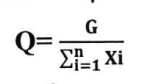 G là tổng số vốn đầu tư phát triển của ngân sách trung ương phân bổ cho tỉnh để thực hiện Tiểu dự án 1 thuộc Dự án 4 của Chương trình.(4) Căn cứ vào tình hình thực tế; hướng dẫn của Bộ, ngành Trung ương về các chỉ tiêu, nhiệm vụ để phân bổ vốn đầu tư phát triển cho các cơ sở giáo dục nghề nghiệp nhằm đảm bảo yêu cầu đào tạo thời gian tới.Đối với vốn sự nghiệp (G= G1 + G2 + G3)Phân bổ tối đa 20% tổng số vốn sự nghiệp ngân sách trung ương của Tiểu dự án (G1) cho Sở Lao động - Thương binh và Xã hội.Phân bổ tối đa 40% tổng số vốn sự nghiệp ngân sách trung ương của Tiểu dự án (G2) để hỗ trợ cho một số cơ sở giáo dục nghề nghiệp công lập trên địa bàn tỉnh.Tiêu chí và hệ số phân bổ vốn:Phương pháp tính, xác định phân bổ vốn:Vốn sự nghiệp ngân sách trung ương phân bổ cho tỉnh được tính theo công thức: li = Q.XiTrong đó:li là vốn ngân sách trung ương phân bổ cho cơ sở thứ i.Xi là tổng số các hệ số tiêu chí của cơ sở thứ i theo công thức: Xi = (TRi+ TSi).TRi là hệ số tiêu chí của cơ sở thứ i TSi là hệ số tiêu chí số lượng tuyển sinh của cơ sở thứ i.Q là vốn bình quân cho một cơ sở giáo dục nghề nghiệp công lập được tính theo công thức:G2 là tổng số vốn sự nghiệp ngân sách trung ương phân bổ cho tỉnh để hỗ trợ một số cơ sở giáo dục nghề nghiệp công lập thực hiện Tiểu dự án 1 thuộc Dự án 4 của Chương trình.Phân bổ tối thiểu 40% tổng số vốn sự nghiệp ngân sách trung ương của Tiểu dự án (G3) cho các huyện, thành phố, thị xã để hỗ trợ đào tạo nghề cho người lao động thuộc hộ nghèo, hộ cận nghèo, hộ mới thoát nghèo; người dân sinh sống trên địa bàn huyện nghèo.Tiêu chí và hệ số phân bổ vốnPhương pháp tính, xác định phân bổ vốn Vốn ngân sách trung ương phân bổ cho từng huyện được tính theo công thức:Ki = Q.XiTrong đó:Ki là vốn ngân sách trung ương phân bổ cho huyện thứ i.Xi là tổng số các hệ số tiêu chí của huyện thứ i theo công thức:Xi = TLi + QM1 + HNi + ĐVi + TSiTLi là hệ số tiêu chí tổng tỷ lệ hộ nghèo và hộ cận nghèo của huyện thứ i.QMi là hệ số tiêu chí tổng số hộ nghèo và hộ cận nghèo của huyện thứ i.HNi là hệ số đối với huyện nghèo.ĐVi là hệ số đơn vị hành chính cấp xã huyện thứ i.TSi là tổng hệ số tiêu chí số lượng tuyển sinh đào tạo năm trước liền kề và hệ số tiêu chí kế hoạch tuyển sinh đào tạo năm phân bổ các đối tượng của Tiểu dự án trên địa bàn huyện thứ i.Q là vốn bình quân cho một huyện được tính theo công thức:G3 là tổng số vốn sự nghiệp ngân sách trung ương phân bổ cho tỉnh thực hiện Tiểu dự án 1 thuộc Dự án 4 của Chương trình để hỗ trợ đào tạo nghề cho người lao động thuộc hộ nghèo, hộ cận nghèo, hộ mới thoát nghèo; người dân sinh sống trên địa bàn huyện nghèo.(4) Căn cứ vào tình hình thực tế của địa phương; hướng dẫn của Bộ, ngành Trung ương về các chỉ tiêu, nhiệm vụ để phân bổ vốn sự nghiệp cho đơn vị, huyện nhằm đáp ứng các điều kiện đảm bảo cho công tác đào tạo nghề nghiệp và nhu cầu học nghề thời gian tới.Tiểu dự án 2: Hỗ trợ người lao động ở huyện nghèo đi làm việc ở nước ngoài theo hợp đồngĐối tượng phân bổ: tối đa 18% cho Sở Lao động – Thương binh và Xã hội, tối thiểu 82% cho các huyện: Kỳ Sơn, Tương Dương, Quế Phong, Quỳ Châu.Tiêu chí và hệ số phân bổ vốn:Phương pháp tính, xác định phân bổ vốn: Vốn ngân sách trung ương phân bổ cho từng huyện được tính theo công thức:Li = Q.Xi.YiTrong đó: Li là vốn ngân sách trung ương phân bổ cho huyện thứ i.Xi là tổng số các hệ số tiêu chí tổng tỷ lệ hộ nghèo và hộ cận nghèo, tổng số hộ nghèo và hộ cận nghèo của huyện thứ i.Yi là hệ số tiêu chí vùng khó khăn (hệ số đối với huyện nghèo) của huyện thứ iQ là vốn bình quân cho một huyện được tính theo công thức:G là tổng số vốn ngân sách trung ương phân bổ cho tỉnh để thực hiện Tiểu dự án 2 thuộc Dự án 4 của Chương trình.Tiểu dự án 3: Hỗ trợ việc làm bền vữngPhân bổ 100% vốn đầu tư phát triển ngân sách trung ương của Tiểu dự án để đầu tư cho Trung tâm Dịch vụ việc làm tỉnh.Vốn sự nghiệp phân bổ: tối đa 10% cho Sở Lao động - Thương binh và Xã hội, tối thiểu 90% cho các huyện, thành phố, thị xã.Tiêu chí và hệ số phân bổ vốn:Phương pháp tính, xác định phân bổ vốn: Vốn ngân sách trung ương phân bổ cho từng huyện được tính theo công thức:Mi = Q.Xi.YiTrong đó:Mi là vốn ngân sách trung ương phân bổ cho huyện thứ i.Xi là tổng số các hệ số tiêu chí tổng tỷ lệ hộ nghèo và hộ cận nghèo, tổng số hộ nghèo và hộ cận nghèo của huyện thứ i.Yi là hệ số lực lượng lao động từ 15 tuổi trở lên của huyện thứ i.Q là vốn bình quân cho một huyện được tính theo công thức:G là tổng số vốn ngân sách trung ương phân bổ cho tỉnh để thực hiện Tiểu dự án 3 thuộc Dự án 4 của Chương trình.Điều 9. Dự án 5: Hỗ trợ nhà ở cho hộ nghèo, hộ cận nghèo trên địa bàn các huyện nghèoVốn sự nghiệp ngân sách trung ương phân bổ cho các huyện Kỳ Sơn, Tương Dương, Quế Phong, Quỳ Châu trên cơ sở kế hoạch hằng năm căn cứ nhu cầu xây mới, sửa chữa nhà ở của hộ nghèo, hộ cận nghèo trên địa bàn các huyện và đề xuất kinh phí hỗ trợ thực hiện, quản lý của Ủy ban nhân dân cấp tỉnh. Định mức hỗ trợ từ vốn sự nghiệp ngân sách trung ương:- Nhà xây mới 40.000.000 đồng/hộ; - Sửa chữa nhà 20.000.000 đồng/hộ.Điều 10. Dự án 6: Truyền thông và giảm nghèo về thông tinDự án 1: Giảm nghèo về thông tinĐối tượng phân bổ: Tối đa 30% cho Sở Thông tin và Truyền thông; tối thiểu 70% cho các huyện, thành phố, thị xãTiêu chí và hệ số phân bổ vốn:Phương pháp tính, xác định phân bổ vốn: Vốn ngân sách trung ương phân bổ cho từng huyện được tính theo công thức:Ni = Q.Xi.YiTrong đó:Ni là vốn ngân sách trung ương phân bổ cho huyện thứ i.Xi là tổng số các hệ số tiêu chí tổng tỷ lệ hộ nghèo và hộ cận nghèo, tổng số hộ nghèo và hộ cận nghèo của huyện thứ i.Yi là tổng hệ số tiêu chí vùng khó khăn, số đơn vị hành chính cấp xã của huyện thứ i quy định tại theo công thức: Yi = HNi + ĐVi.HNi là hệ số đối với huyện nghèo.ĐVi là hệ số đơn vị hành chính cấp xã của huyện thứ i.Q là vốn bình quân cho một huyện được tính theo công thức:G là tổng số vốn ngân sách trung ương phân bổ cho tỉnh để thực hiện Tiểu dự án 1 thuộc Dự án 6.Tiểu dự án 2: Truyền thông về giảm nghèo đa chiềuĐối tượng phân bổ: tối đa 35% cho Sở Lao động – Thương binh và Xã hội; tối thiểu 65% cho các huyện, thành phố, thị xã.Tiêu chí và hệ số phân bổ vốn:Phương pháp tính, xác định phân bổ vốn:Vốn ngân sách trung ương phân bổ cho từng huyện được tính theo công thức:Pi = Q.Xi.YiTrong đó:Pi là vốn ngân sách trung ương phân bổ cho huyện thứ i.Xi là tổng số các hệ số tiêu chí tổng tỷ lệ hộ nghèo và hộ cận nghèo, tổng số hộ nghèo và hộ cận nghèo của huyện thứ i.Yi là tổng hệ số tiêu chí vùng khó khăn, số đơn vị hành chính cấp xã của huyện thứ i quy định tại theo công thức: Yi = HNi + ĐViHNi là hệ số đối với huyện nghèo.ĐVi là hệ số đơn vị hành chính cấp xã của huyện thứ i.Q là vốn bình quân cho một huyện được tính theo công thức:QG là tổng số vốn ngân sách trung ương phân bổ cho tỉnh để thực hiện Tiểu dự án 2, thuộc Dự án 6.Điều 11. Dự án 7: Nâng cao năng lực và giám sát, đánh giá chương trìnhĐối tượng phân bổ: tối đa 25% cho Sở Lao động - Thương binh và Xã hội; tối thiểu 75% cho các huyện, thành phố, thị xã.Tiêu chí và hệ số phân bổ vốn:Phương pháp tính, xác định phân bổ vốn: Vốn ngân sách trung ương phân bổ cho từng huyện được tính theo công thức:Ri = Q.Xi.YiTrong đó:Ri là vốn ngân sách trung ương phân bổ cho huyện thứ i.Xi là tổng số các hệ số tiêu chí tổng tỷ lệ hộ nghèo và hộ cận nghèo, tổng số hộ nghèo và hộ cận nghèo của huyện thứ i.Yi là tổng hệ số tiêu chí vùng khó khăn, số đơn vị hành chính cấp xã của huyện thứ i quy định tại theo công thức: Yi = HNi + ĐViHNi là hệ số đối với huyện nghèo.ĐVi là hệ số đơn vị hành chính cấp xã của huyện thứ i.Q là vốn bình quân cho một huyện được tính theo công thức:G là tổng số vốn ngân sách trung ương phân bổ cho tỉnh để thực hiện Dự án 7.Chương IIITỶ LỆ VỐN ĐỐI ỨNG CỦA NGÂN SÁCH ĐỊA PHƯƠNG THỰC HIỆN CHƯƠNG TRÌNHĐiều 12: Quy định tỷ lệ vốn đối ứng của ngân sách địa phương thực hiện Chương trình mục tiêu quốc gia giảm nghèo bền vững giai đoạn 2021-2025 trên địa bàn tỉnh Nghệ AnHàng năm, ngân sách địa phương đối ứng tối thiểu bằng 10% tổng ngân sách trung ương hỗ trợ thực hiện Chương trình trên địa bàn tỉnh.Chương IVTỔ CHỨC THỰC HIỆNĐiều 13: Trách nhiệm của Ủy ban nhân dân tỉnhCăn cứ nguyên tắc, tiêu chí, định mức phân bổ vốn ngân sách trung ương và tỷ lệ vốn đối ứng của ngân sách địa phương thực hiện Chương trình mục tiêu quốc gia giảm nghèo bền vững giai đoạn 2021-2025 trên địa bàn tỉnh Nghệ An theo quy định trên, hàng năm giao Ủy ban nhân dân tỉnh tổ chức triển khai thực hiện Nghị quyết hiệu quả, đúng quy định; tổng hợp báo cáo Chính phủ, các Bộ, ngành trung ương, Tỉnh ủy, Hội đồng nhân dân tỉnh kết quả thực hiện Chương trình theo quy định./.HỘI ĐỒNG NHÂN DÂNTỈNH NGHỆ ANHỘI ĐỒNG NHÂN DÂNTỈNH NGHỆ ANCỘNG HOÀ XÃ HỘI CHỦ NGHĨA VIỆT NAMĐộc lập - Tự do - Hạnh phúcCỘNG HOÀ XÃ HỘI CHỦ NGHĨA VIỆT NAMĐộc lập - Tự do - Hạnh phúcCỘNG HOÀ XÃ HỘI CHỦ NGHĨA VIỆT NAMĐộc lập - Tự do - Hạnh phúcSố:           /2022/NQ-HĐND“Dự thảo”Nghệ An, ngày      tháng     năm 2022 Nơi nhận:- Uỷ ban Thường vụ Quốc hội, Chính phủ (để b/c);- Bộ LĐ-TB&XH (để b/c);- Bộ Tư pháp (Cục Kiểm tra văn bản QPPL); - TT.Tỉnh uỷ, HĐND tỉnh, UBND tỉnh, UB MTTQVN tỉnh;- Đoàn ĐBQH tỉnh;  - Đại biểu HĐND tỉnh;- Toà án nhân ân tỉnh, Viện Kiểm sát nhân dân tỉnh, Cục Thi hành án dân sự;- Các Sở, ban, ngành, đoàn thể cấp tỉnh;- HĐND, UBND các huyện, thành phố, thị xã;- Trung tâm Công báo tỉnh;                               - Website http://dbndnghean.vn;- Lưu: VT.                                                                                         CHỦ TỊCHThái Thanh QuýHỘI ĐỒNG NHÂN DÂNTỈNH NGHỆ ANCỘNG HOÀ XÃ HỘI CHỦ NGHĨA VIỆT NAMĐộc lập – Tự do – Hạnh phúcTiêu chíHệ sốTiêu chí 1: Quy mô dân số của huyệnDưới 10.000 hộ0,15Từ 10.000 hộ đến 15.000 hộ0,17Từ 15.000 hộ trở lên0,2Tiêu chí 2: Tổng tỷ lệ hộ nghèo, hộ cận nghèoDưới 45%0,3Từ 45% đến dưới 50%0,33Từ 50% đến dưới 55%0,37Từ 55% đến dưới 60%0,41Từ 60% đến dưới 65%0,46Từ 65% trở lên0,5Tiêu chí 3: Đặc điểm địa lý của huyện nghèoHuyện có xã biên giới0,14Huyện thuộc khu vực miền núi, vùng cao0,12Tiêu chí 4: Số đơn vị hành chính cấp xã của huyệnDưới 10 xã0,10Từ 10 xã đến dưới 20 xã0,12Từ 20 xã trở lên0,14Tiêu chíHệ sốTiêu chí 1: Tổng tỷ lệ hộ nghèo và hộ cận nghèoDưới 5%0,4Từ 5% đến dưới 15%0,5Từ 15% đến dưới 30%0,6Từ 30% trở lên0,7Tiêu chí 2: Tổng số hộ nghèo và hộ cận nghèoDưới 1.000 hộ0,4Từ 1.000 hộ đến dưới 3.000 hộ0,45Từ 3.000 hộ đến dưới 5.000 hộ0,5Từ 5.000 hộ đến dưới 7.000 hộ0,6Từ 7.000 hộ đến dưới 9.000 hộ0,7Từ 9.000 hộ đến dưới 11.000 hộ0,8Từ 11.000 hộ trở lên0,9Tiêu chí 3: Địa bàn khó khănHuyện nghèo0,12Tiêu chí 4: Số đơn vị hành chính cấp xãDưới 10 xã1Từ 10 xã đến dưới 15 xã 1,15Từ 15 xã đến dưới 20 xã1,3Từ 20 xã đến dưới 25 xã1,5Từ 25 xã trở lên2,0Tiêu chíHệ sốTiêu chí 1: Tổng tỷ lệ hộ nghèo và hộ cận nghèoDưới 5%0,4Từ 5% đến dưới 15%0,5Từ 15% đến dưới 30%0,6Từ 30% trở lên0,7Tiêu chí 2: Tổng số hộ nghèo và hộ cận nghèoDưới 1.000 hộ0,4Từ 1.000 hộ đến dưới 3.000 hộ0,45Từ 3.000 hộ đến dưới 5.000 hộ0,5Từ 5.000 hộ đến dưới 7.000 hộ0,6Từ 7.000 hộ đến dưới 9.000 hộ0,7Từ 9.000 hộ đến dưới 11.000 hộ0,8Từ 11.000 hộ trở lên0,9Tiêu chí 3: Địa bàn khó khănHuyện nghèo0,12Tiêu chí 4: Số đơn vị hành chính cấp xãDưới 10 xã1Từ 10 xã đến dưới 15 xã 1,15Từ 15 xã đến dưới 20 xã1,3Từ 20 xã đến dưới 25 xã1,5Từ 25 xã trở lên2,0Tiêu chíHệ sốTiêu chí 1: Địa bàn khó khănHuyện nghèo0,12Tiêu chí 2: Số đơn vị hành chính cấp xãDưới 10 xã1Từ 10 xã đến dưới 15 xã 1,15Từ 15 xã đến dưới 20 xã1,3Từ 20 xã đến dưới 25 xã1,5Từ 25 xã trở lên2,0Tiêu chí 3: Tỷ lệ suy dinh dưỡng thấp còi của trẻ em dưới 5 tuổiDưới 10%1,0Từ 10% đến dưới 15%1,2Từ 15% đến dưới 20%1,4Từ 20% trở lên1,6Tiêu chíHệ sốTiêu chí 1: Loại hình cơ sở giáo dục nghề nghiệpTrường Trung cấp0,1Trường Cao đẳng0,2Tiêu chí 2: Số lượng tuyển sinh của cơ sở giáo dục nghề nghiệpDưới 1.100 người/năm0,5Từ 1.100 người/năm đến dưới 1.400 người/năm0,6Từ 1.400 người/năm trở lên0,7Tiêu chíHệ sốTiêu chí 1: Loại hình cơ sở giáo dục nghề nghiệpTrung tâm giáo dục nghề nghiệp - giáo dục thường xuyên0,1Trường trung cấp0,2Trường cao đẳng0,3Tiêu chí 2: Số lượng tuyển sinh của cơ sở giáo dục nghề nghiệpDưới 300 người/năm0,5Từ 300 người/năm đến dưới 1.000 người/năm0,6Từ 1.000 người/năm trở lên0,7Tiêu chíHệ sốTiêu chí 1: Tổng tỷ lệ hộ nghèo và hộ cận nghèoDưới 5%0,4Từ 5% đến dưới 15%0,5Từ 15% đến dưới 30%0,6Từ 30% trở lên0,7Tiêu chí 2: Tổng số hộ nghèo và hộ cận nghèoDưới 1.000 hộ0,4Từ 1.000 hộ đến dưới 3.000 hộ0,45Từ 3.000 hộ đến dưới 5.000 hộ0,5Từ 5.000 hộ đến dưới 7.000 hộ0,6Từ 7.000 hộ đến dưới 9.000 hộ0,7Từ 9.000 hộ đến dưới 11.000 hộ0,8Từ 11.000 hộ trở lên0,9Tiêu chí 3: Địa bàn khó khănHuyện nghèo0,12Tiêu chí 4: Số đơn vị hành chính cấp xãDưới 10 xã1Từ 10 xã đến dưới 15 xã 1,15Từ 15 xã đến dưới 20 xã1,3Từ 20 xã đến dưới 25 xã1,5Từ 25 xã trở lên2,0Tiêu chí 5: Số lượng tuyển sinh đào tạo trên địa bàn huyện, gồm:Tiêu chí 5.1: Số lượng tuyển sinh đào tạo trên địa bàn huyện năm trước liền kề Dưới 200 người/năm0,25Từ 200 người/năm đến dưới 500 người/năm0,3Trên 500 người/năm0,35Tiêu chí 5.2: Kế hoạch tuyển sinh đào tạo trên địa bàn huyện năm phân bổ Dưới 200 người/năm0,25Từ 200 người/năm đến dưới 500 người/năm0,3Trên 500 người/năm0,35Tiêu chíHệ sốTiêu chí 1: Tổng tỷ lệ hộ nghèo, hộ cận nghèoDưới 60%0,4Từ 60% đến dưới 65%0,5Từ 65% đến dưới 70%0,6Từ 70% trở lên0,7Tiêu chí 2: Tổng số hộ nghèo, hộ cận nghèoDưới 1.000 hộ0,4Từ 1.000 hộ đến dưới 3.000 hộ0,45Từ 3.000 hộ đến dưới 5.000 hộ0,5Từ 5.000 hộ đến dưới 7.000 hộ0,6Từ 7.000 hộ đến dưới 9.000 hộ0,7Từ 9.000 hộ đến dưới 11.000 hộ0,8Từ 11.000 hộ trở lên0,9Tiêu chí 3: Địa bàn khó khănHuyện nghèo0,12Tiêu chíHệ sốTiêu chí 1: Tổng tỷ lệ hộ nghèo và hộ cận nghèoDưới 5%0,4Từ 5% đến dưới 15%0,5Từ 15% đến dưới 30%0,6Từ 30% trở lên0,7Tiêu chí 2: Tổng số hộ nghèo và hộ cận nghèoDưới 1.000 hộ0,4Từ 1.000 hộ đến dưới 3.000 hộ0,45Từ 3.000 hộ đến dưới 5.000 hộ0,5Từ 5.000 hộ đến dưới 7.000 hộ0,6Từ 7.000 hộ đến dưới 9.000 hộ0,7Từ 9.000 hộ đến dưới 11.000 hộ0,8Từ 11.000 hộ trở lên0,9Tiêu chí 3: Lực lượng lao động từ 15 tuổi trở lênDưới 30.000 người1Từ 30.000 người đến dưới 60.000 người1,3Từ 60.000 người đến dưới 90.000 người1,6Từ 90.000 người đến dưới 120.000 người1,9Từ 120.000 người đến dưới 150.000 người2,2Từ 150.000 người trở lên2,5Tiêu chíHệ sốTiêu chí 1: Tổng tỷ lệ hộ nghèo và hộ cận nghèoDưới 5%0,4Từ 5% đến dưới 15%0,5Từ 15% đến dưới 30%0,6Từ 30% trở lên0,7Tiêu chí 2: Tổng số hộ nghèo và hộ cận nghèoDưới 1.000 hộ0,4Từ 1.000 hộ đến dưới 3.000 hộ0,45Từ 3.000 hộ đến dưới 5.000 hộ0,5Từ 5.000 hộ đến dưới 7.000 hộ0,6Từ 7.000 hộ đến dưới 9.000 hộ0,7Từ 9.000 hộ đến dưới 11.000 hộ0,8Từ 11.000 hộ trở lên0,9Tiêu chí 3: Địa bàn khó khănHuyện nghèo0,12Tiêu chí 4: Số đơn vị hành chính cấp xãDưới 10 xã1Từ 10 xã đến dưới 15 xã 1,15Từ 15 xã đến dưới 20 xã1,3Từ 20 xã đến dưới 25 xã1,5Từ 25 xã trở lên2,0Tiêu chíHệ sốTiêu chí 1: Tổng tỷ lệ hộ nghèo và hộ cận nghèoDưới 5%0,4Từ 5% đến dưới 15%0,5Từ 15% đến dưới 30%0,6Từ 30% trở lên0,7Tiêu chí 2: Tổng số hộ nghèo và hộ cận nghèoDưới 1.000 hộ0,4Từ 1.000 hộ đến dưới 3.000 hộ0,45Từ 3.000 hộ đến dưới 5.000 hộ0,5Từ 5.000 hộ đến dưới 7.000 hộ0,6Từ 7.000 hộ đến dưới 9.000 hộ0,7Từ 9.000 hộ đến dưới 11.000 hộ0,8Từ 11.000 hộ trở lên0,9Tiêu chí 3: Địa bàn khó khănHuyện nghèo0,12Tiêu chí 4: Số đơn vị hành chính cấp xãDưới 10 xã1Từ 10 xã đến dưới 15 xã 1,15Từ 15 xã đến dưới 20 xã1,3Từ 20 xã đến dưới 25 xã1,5Từ 25 xã trở lên2,0Tiêu chíHệ sốTiêu chí 1: Tổng tỷ lệ hộ nghèo và hộ cận nghèoDưới 5%0,4Từ 5% đến dưới 15%0,5Từ 15% đến dưới 30%0,6Từ 30% trở lên0,7Tiêu chí 2: Tổng số hộ nghèo và hộ cận nghèoDưới 1.000 hộ0,4Từ 1.000 hộ đến dưới 3.000 hộ0,45Từ 3.000 hộ đến dưới 5.000 hộ0,5Từ 5.000 hộ đến dưới 7.000 hộ0,6Từ 7.000 hộ đến dưới 9.000 hộ0,7Từ 9.000 hộ đến dưới 11.000 hộ0,8Từ 11.000 hộ trở lên0,9Tiêu chí 3: Địa bàn khó khănHuyện nghèo0,12Tiêu chí 4: Số đơn vị hành chính cấp xãDưới 10 xã1Từ 10 xã đến dưới 15 xã 1,15Từ 15 xã đến dưới 20 xã1,3Từ 20 xã đến dưới 25 xã1,5Từ 25 xã trở lên2,0